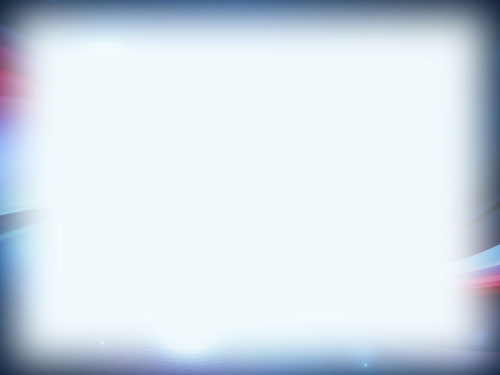 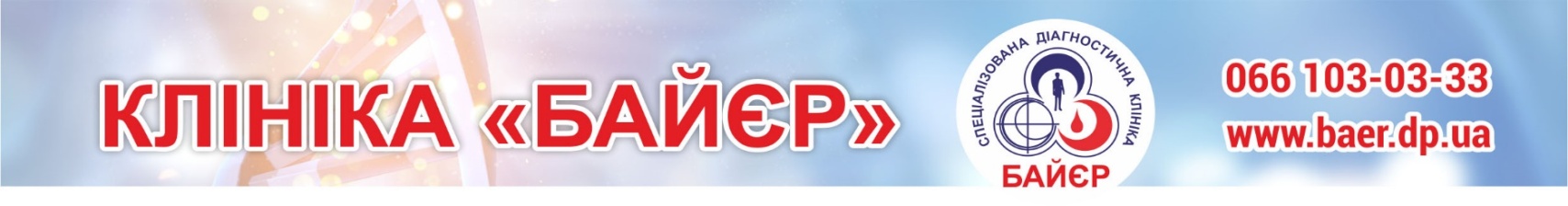 Товариство з обмеженою відповідальністю   «СВлаб», Лицензия МОЗ Украина №4884/Л-П от 10.12.2020г., ЄДРПОУ 39727792ПРАЙС - ЛИСТ«01»  01.  2024р.Консультації лікарівЦІНА (грн)Первинний прийом педіатра350-00Повторний прийом педіатра300-00Первинний прийом травматолога400-00Повторний прийом травматолога350-00Первинна консультація хірурга300-00Повторна консультація хірурга250-00Первинний прийом гінеколога400-00Повторний прийом гінеколога350-00Консультація гінеколога-репродуктолога350-00Прийом уролога400-00Прийом повторний уролога350-00Прийом кардіолога 400-00Прийом повторний кардіолога350-00Первинний прийом невропатолога350-00Повторний прийом невропатолога 300-00Гастроентеролог400-00Гастроентеролог повторний прийом350Консультація терапевта350-00Первинна консультація дерматолога400-00Повторна консультація дерматолога350-00Прийом пульмонолога350-00Прийом ендокринолога 400-00Прийом повторний ендокринолога350-00